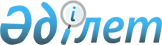 О внесении изменений в решение XXVIII cессии районного маслихата от 23 декабря 2010 года N 28/290 "О районном бюджете на 2011-2013 годы"Решение Шетского районного маслихата Карагандинской области от 30 ноября 2011 года N 40/381. Зарегистрировано Управлением юстиции Шетского района Карагандинской области 22 декабря 2011 года N 8-17-127      Примечание РЦПИ:

      В тексте сохранена авторская орфография и пунктуация.

      В соответствии с Бюджетным кодексом Республики Казахстан от 4 декабря 2008 года, Законом Республики Казахстан "О местном государственном управлении и самоуправлении в Республике Казахстан" от 23 января 2001 года районный маслихат РЕШИЛ:



      1. Внести в решение ХХVIII сессии районного маслихата от 23 декабря 2010 года N 28/290 "О районном бюджете на 2011-2013 годы" (зарегистрировано в Реестре государственной регистрации нормативных правовых актов за N 8-17-110, опубликовано в газете "Шет Шұғыласы" от 27 января 2011 года N 04 (10.312)), внесены изменения решением ХХХ сессии районного маслихата от 18 марта 2011 года N 30/315 "О внесении изменений в решение XXVIII cессии районного маслихата от 23 декабря 2010 года N 28/290 "О районном бюджете на 2011-2013 годы" (зарегистрировано в Реестре государственной регистрации нормативных правовых актов за N 8-17-118, опубликовано в газете "Шет Шұғыласы" от 12 мая 2011 года N 19 (10.328)), внесено изменение решением ХХХІІ сессии районного маслихата от 3 июня 2011 года N 32/330 "О внесении изменения в решение ХХVІІІ сессии районного маслихата от 23 декабря 2010 года N 28/290 "О районном бюджете на 2011-2013 годы" (зарегистрировано в Реестре государственной регистрации нормативных правовых актов за N 8-17-122, опубликовано в газете "Шет Шұғыласы" от 14 июля 2011 года N 28 (10.237)), внесены изменения решением ХХХIV сессии районного маслихата от 12 августа 2011 года N 34/346 "О внесении изменений в решение XXVIII cессии районного маслихата от 23 декабря 2010 года N 28/290 "О районном бюджете на 2011-2013 годы" (зарегистрировано в Реестре государственной регистрации нормативных правовых актов за N 8-17-123, опубликовано в газете "Шет Шұғыласы" от 15 сентября 2011 года N 37 (10.346)), внесены изменения решением ХХХІХ сессии районного маслихата от 10 ноября 2011 года N 39/369 "О внесении изменений в решение ХХVІІІ сессии районного маслихата от 23 декабря 2010 года N 28/290 "О районном бюджете на 2011-2013 годы" (зарегистрировано в Реестре государственной регистрации нормативных правовых актов за N 8-17-125, опубликовано в газете "Шет Шұғыласы" от 8 декабря 2011 года N 49 (10.358)), следующие изменения:



      1) в пункте 1:

      в подпункте 1):

      цифры "3588056" заменить цифрами "3589909";

      цифры "2349154" заменить цифрами "2351007";

      в подпункте 2):

      цифры "3520856" заменить цифрами "3522709";



      2) приложение 1 к указанному решению изложить в новой редакции согласно приложению к настоящему решению.



      Сноска. Решение ХХVIII сессии Шетского районного маслихата Карагандинской области от 23.12.2010 N 28/290 в РЦПИ не поступало.



      2. Настоящее решение вводится в действие с 1 января 2011 года.      Председатель сессии,

      секретарь районного маслихата              Р. Максутов

Приложение

к решению XXХX сессии

районного маслихата

от 30 ноября 2011 года N 40/381Приложение 1

к решению XXVIII сессии

районного маслихата

от 23 декабря 2010 года N 28/290 

О районном бюджете на 2011 год
					© 2012. РГП на ПХВ «Институт законодательства и правовой информации Республики Казахстан» Министерства юстиции Республики Казахстан
				КатегорияКатегорияКатегорияКатегорияСумма (тысяч тенге)КлассКлассКлассСумма (тысяч тенге)ПодклассПодклассСумма (тысяч тенге)НаименованиеСумма (тысяч тенге)123451. Поступление3589909Доходы12389021Налоговые поступления122733401Подоходный налог1809922Индивидуальный подоходный налог18099203Социальный налог2276901Социальный налог22769004Hалоги на собственность7901441Hалоги на имущество7483743Земельный налог42024Hалог на транспортные средства326705Единый земельный налог489805Внутренние налоги на товары, работы и услуги242712Акцизы25303Поступления за использование природных и других ресурсов175074Сборы за ведение предпринимательской и профессиональной деятельности41965Фиксированный налог3808Обязательные платежи, взимаемые за совершение юридически значимых действий и (или) выдачу документов уполномоченными на то государственными органами или должностными лицами42371Государственная пошлина42372Неналоговые поступления219401Доходы от государственной собственности182Поступления части чистого дохода коммунальных государственных предприятий1805Доходы от аренды имущества, находящегося в государственной собственности11964Доходы от аренды имущества, находящегося в коммунальной собственности11345Доходы от аренды жилищ из жилищного фонда, находящегося в коммунальной собственности6206Прочие неналоговые поступления9791Прочие неналоговые поступления9795Поступления дебиторской, депонентской задолженности государственных учреждений, финансируемых из местного бюджета2519Другие неналоговые поступления в местный бюджет72807Вознаграждения по кредитам, выданным из государственного бюджета16Вознаграждения по бюджетным кредитам, выданным из местного бюджета банкам-заемщикам13Поступления от продажи основного капитала937403Продажа земли и нематериальных активов93741Продажа земли93744Поступления трансфертов235100702Трансферты из вышестоящих органов государственного управления23510072Трансферты из областного бюджета23510075Погашение бюджетных кредитов112501Погашение бюджетных кредитов11251Погашение бюджетных кредитов, выданных из государственного бюджета1125Функциональная группаФункциональная группаФункциональная группаФункциональная группаФункциональная группаСумма (тысяч тенге)Функциональная подгруппаФункциональная подгруппаФункциональная подгруппаФункциональная подгруппаСумма (тысяч тенге)Администратор бюджетных программАдминистратор бюджетных программАдминистратор бюджетных программСумма (тысяч тенге)ПрограммаПрограммаСумма (тысяч тенге)НаименованиеСумма (тысяч тенге)II. Затраты3522709Затраты352270901Государственные услуги общего характера3073621Представительные, исполнительные и другие органы, выполняющие общие функции государственного управления271692112Аппарат маслихата района (города областного значения)18034001Услуги по обеспечению деятельности маслихата района (города областного значения)18034122Аппарат акима района (города областного значения)55722001Услуги по обеспечению деятельности акима района (города областного значения)53798003Капитальные расходы государственных органов1924123Аппарат акима района в городе, города районного значения, поселка, аула (села), аульного (сельского) округа197936001Услуги по обеспечению деятельности акима района в городе, города районного значения, поселка, аула (села), аульного (сельского) округа196776022Капитальные расходы государственных органов11602Финансовая деятельность19469452Отдел финансов района (города областного значения)19469001Услуги по реализации государственной политики в области исполнения бюджета района (города областного значения) и управления коммунальной собственностью района (города областного значения)15186003Проведение оценки имущества в целях налогообложения650011Учет, хранение, оценка и реализация имущества, поступившего в коммунальную собственность1049018Капитальные расходы государственных органов25845Планирование и статистическая деятельность16201453Отдел экономики и бюджетного планирования района (города областного значения)16201001Услуги по реализации государственной политики в области формирования и развития экономической политики, системы государственного планирования и управления района (города15619004Капитальные расходы государственных органов58202Оборона40531Военные нужды4053122Аппарат акима района (города областного значения)4053005Мероприятия в рамках исполнения всеобщей воинской обязанности405303Общественный порядок, безопасность, правовая, судебная, уголовно-исполнительная деятельность2701Правоохранительная деятельность270458Отдел жилищно-коммунального хозяйства, пассажирского транспорта и автомобильных дорог района (города областного значения)270021Обеспечение безопасности дорожного движения в населенных пунктах27004Образование22530531Дошкольное воспитание и обучение115039471Отдел образования, физической культуры и спорта района (города областного значения)115039003Обеспечение деятельности организаций дошкольного воспитания и94699025Увеличение размера доплаты за квалификационную категорию учителям школ и воспитателям дошкольных организаций образования203402Начальное, основное среднее и общее среднее образование1959184123Аппарат акима района в городе, города районного значения, поселка, аула (села), аульного (сельского) округа2340005Организация бесплатного подвоза учащихся до школы и обратно в аульной (сельской) местности2340471Отдел образования, физической культуры и спорта района (города областного значения)1956844004Общеобразовательное обучение1931858005Дополнительное образование для детей и юношества249864Техническое и профессиональное, послесреднее образование20136471Отдел образования, физической культуры и спорта района (города областного значения)20136007Организация профессионального обучения201369Прочие услуги в области образования158694471Отдел образования, физической культуры и спорта района (города областного значения)25629009Приобретение и доставка учебников, учебно-методических комплексов для государственных учреждений образования района (города областного значения)14440020Ежемесячные выплаты денежных средств опекунам (попечителям) на содержание ребенка сироты (детей-сирот), и ребенка (детей), оставшегося без попечения родителей11189472Отдел строительства, архитектуры и градостроительства района (города областного значения)133065037Строительство и реконструкция объектов образования13306505Здравоохранение23402Охрана здоровья населения2340471Отдел образования, физической культуры и спорта района (города областного значения)2340024Реализация мероприятий в рамках Государственной программы "Саламатты Қазақстан" на 2011-2015 годы234006Социальная помощь и социальное обеспечение1139932Социальная помощь96181123Аппарат акима района в городе, города районного значения, поселка, аула (села), аульного (сельского) округа10381003Оказание социальной помощи нуждающимся гражданам на дому10381451Отдел занятости и социальных программ района (города областного значения)85800002Программа занятости24048004Оказание социальной помощи на приобретение топлива специалистам здравоохранения, образования, социального обеспечения, культуры и спорта в сельской местности в соответствии с законодательством Республики Казахстан8792005Государственная адресная социальная помощь15245006Жилищная помощь1120007Социальная помощь отдельным категориям нуждающихся граждан по решениям местных представительных органов5193010Материальное обеспечение детей-инвалидов, воспитывающихся и обучающихся на дому263016Государственные пособия на детей до 18 лет19667017Обеспечение нуждающихся инвалидов обязательными гигиеническими средствами и предоставление услуг специалистами жестового языка, индивидуальными помощниками в соответствии с индивидуальной программой реабилитации инвалида5068023Обеспечение деятельности центров занятости64049Прочие услуги в области социальной помощи и социального обеспечения17812451Отдел занятости и социальных программ района (города областного значения)17812001Услуги по реализации государственной политики на местном уровне в области обеспечения занятости и реализации социальных программ для16255011Оплата услуг по зачислению, выплате и доставке пособий и других социальных выплат947021Капитальные расходы государственных органов61007Жилищно-коммунальное хозяйство3730671Жилищное хозяйство263603458Отдел жилищно-коммунального хозяйства, пассажирского транспорта и автомобильных дорог района (города областного значения)3070004Обеспечение жильем отдельных категорий граждан3070472Отдел строительства, архитектуры и градостроительства района (города областного значения)260533003Строительство и (или) приобретение жилья государственного коммунального жилищного фонда111569004Развитие и обустройство инженерно-коммуникационной74085018Развитие инженерно-коммуникационной инфраструктуры в рамках Программы занятости 2020748792Коммунальное хозяйство33527123Аппарат акима района в городе, города районного значения, поселка, аула (села), аульного (сельского) округа18879014Организация водоснабжения населенных пунктов18879472Отдел строительства, архитектуры и градостроительства района (города областного значения)14648006Развитие системы водоснабжения146483Благоустройство населенных пунктов75937123Аппарат акима района в городе, города районного значения, поселка, аула (села), аульного (сельского) округа75937008Освещение улиц населенных пунктов26348009Обеспечение санитарии населенных пунктов3900010Содержание мест захоронений и погребение безродных75011Благоустройство и озеленение населенных пунктов4561408Культура, спорт, туризм и информационное пространство2337181Деятельность в области культуры128435455Отдел культуры и развития языков района (города областного128435003Поддержка культурно-досуговой работы1284352Спорт5236471Отдел образования, физической культуры и спорта района (города областного значения)5236013Развитие массового спорта и национальных видов спорта210014Проведение спортивных соревнований на районном (города областного значения) уровне2234015Подготовка и участие членов сборных команд района (города областного значения) по различным видам спорта на областных27923Информационное пространство76532455Отдел культуры и развития языков района (города областного65460006Функционирование районных (городских) библиотек65460456Отдел внутренней политики района (города областного значения)11072002Услуги по проведению государственной информационной политики через газеты и журналы10572005Услуги по проведению государственной информационной политики через телерадиовещание5009Прочие услуги по организации культуры, спорта, туризма и информационного пространства23515455Отдел культуры и развития языков района (города областного7549001Услуги по реализации государственной политики на местном уровне в области развития языков и культуры7061010Капитальные расходы государственных органов488456Отдел внутренней политики района (города областного значения)15966001Услуги по реализации государственной политики на местном уровне в области информации, укрепления государственности и формирования социального оптимизма граждан15406003Реализация региональных программ в сфере молодежной политики500006Капитальные расходы государственных органов6009Топливно-энергетический комплекс и недропользование3509Прочие услуги в области топливно-энергетического комплекса и недропользования350458Отдел жилищно-коммунального хозяйства, пассажирского транспорта и автомобильных дорог района (города областного значения)350019Развитие теплоэнергетической системы35010Сельское, водное, лесное, рыбное хозяйство, особо охраняемые природные территории, охрана окружающей среды и животного мира, земельные отношения1161501Сельское хозяйство31903453Отдел экономики и бюджетного планирования района (города областного значения)6957099Реализация мер по оказанию социальной поддержки специалистов6957472Отдел строительства, архитектуры и градостроительства района (города областного значения)9018010Развитие объектов сельского хозяйства9018474Отдел сельского хозяйства и ветеринарии района (города областного значения)15928001Услуги по реализации государственной политики на местном уровне в сфере сельского хозяйства и ветеринарии14914003Капитальные расходы государственных органов24005Обеспечение функционирования скотомогильников (биотермических ям)9902Водное хозяйство28769472Отдел строительства, архитектуры и градостроительства района (города областного значения)28769012Развитие системы водоснабжения287696Земельные отношения12796463Отдел земельных отношений района (города областного значения)12796001Услуги по реализации государственной политики в области регулирования земельных отношений на территории района (города областного значения)10118004Организация работ по зонированию земель300005Создание информационных систем500007Капитальные расходы государственных органов18789Прочие услуги в области сельского, водного, лесного, рыбного хозяйства, охраны окружающей среды и земельных отношений42682474Отдел сельского хозяйства и ветеринарии района (города областного значения)42682013Проведение противоэпизоотических мероприятий4268211Промышленность, архитектурная, градостроительная и строительная деятельность104062Архитектурная, градостроительная и строительная деятельность10406472Отдел строительства, архитектуры и градостроительства района (города областного значения)10406001Услуги по реализации государственной политики в области строительства, архитектуры и градостроительства на местном уровне10358015Капитальные расходы государственных органов4812Транспорт и коммуникации644621Автомобильный транспорт63053123Аппарат акима района в городе, города районного значения, поселка, аула (села), аульного (сельского) округа1500013Обеспечение функционирования автомобильных дорог в городах районного значения, поселках, аулах (селах), аульных (сельских)1500458Отдел жилищно-коммунального хозяйства, пассажирского транспорта и автомобильных дорог района (города областного значения)61553023Обеспечение функционирования автомобильных дорог615539Прочие услуги в сфере транспорта и коммуникаций1409458Отдел жилищно-коммунального хозяйства, пассажирского транспорта и автомобильных дорог района (города областного значения)1409024Организация внутрипоселковых (внутригородских) внутрирайонных общественных пассажирских перевозок140913Прочие392723Поддержка предпринимательской деятельности и защита конкуренции9983469Отдел предпринимательства района (города областного значения)9983001Услуги по реализации государственной политики на местном уровне в области развития предпринимательства и промышленности9407004Капитальные расходы государственных органов5769Прочие29289451Отдел занятости и социальных программ района (города областного значения)780022Поддержка частного предпринимательства в рамках программы "Дорожная карта бизнеса - 2020"780452Отдел финансов района (города областного значения)4500012Резерв местного исполнительного органа района (города областного значения)4500458Отдел жилищно-коммунального хозяйства, пассажирского транспорта и автомобильных дорог района (города областного значения)10787001Услуги по реализации государственной политики на местном уровне в области жилищно-коммунального хозяйства, пассажирского транспорта и автомобильных дорог10511013Капитальные расходы государственных органов276471Отдел образования, физической культуры и спорта района (города областного значения)13222001Услуги по обеспечению деятельности отдела образования, физической культуры и спорта12487018Капитальные расходы государственных органов73514Обслуживание долга31Обслуживание долга3452Отдел финансов района (города областного значения)3013Обслуживание долга местных исполнительных органов по выплате вознаграждений и иных платежей по займам из областного бюджета315Трансферты42101Трансферты4210452Отдел финансов района (города областного значения)4210006Возврат неиспользованных (недоиспользованных) целевых трансфертов421016Погашение займов1126111Погашение займов112611452Отдел финансов района (города областного значения)112611008Погашение долга местного исполнительного органа перед вышестоящим бюджетом112483021Возврат неиспользованных бюджетных кредитов, выданных из местного бюджета128III. Чистое бюджетное кредитование126836Бюджетный кредит12683610Сельское, водное, лесное, рыбное хозяйство, особо охраняемые природные территории, охрана окружающей среды и животного мира, земельные отношения153501Сельское хозяйство15350453Отдел экономики и бюджетного планирования района (города областного значения)15350006Бюджетные кредиты для реализации мер социальной поддержки специалистов1535007Жилищно-коммунальное хозяйство1114861Жилищное хозяйство111486472Отдел строительства, архитектуры и градостроительства района (города областного значения)111486019Строительство жилья111486V. Дефицит (профицит) бюджета-17646VI. Финансирование дефицита (использование профицита) бюджета17646